   “1983 /2023 - 40 DE DEMOCRACIA”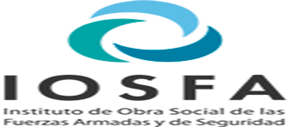 ANEXO IISe solicita al proveedor brindar en calidad de comodato:1 frízer con capacidad para 80 bolsa por 3 kg. Estas máquinas son utilizadas en el sector del  comedor para mantener el hielo que será solicitado para los alojados.